函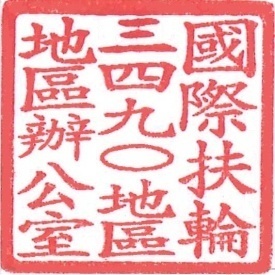 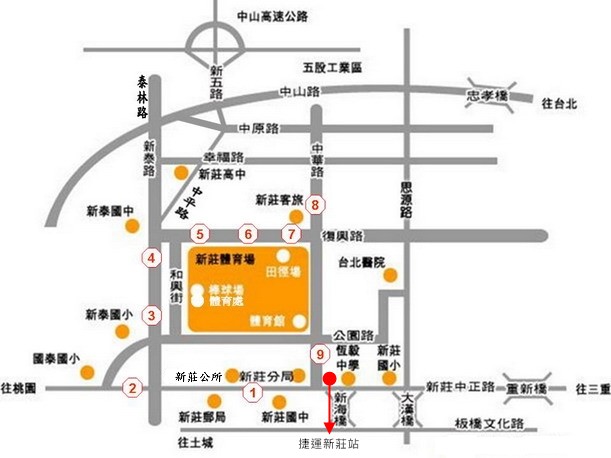 一、週邊公車站牌說明(圖中紅色數字處) 
1、新莊、新莊國中：藍2、235、513、635、636、638、639、802、842、9、八里-板橋、 公西-板橋、公西-北門、三峽-圓環、台北-圓環、五股-台北2、新泰路口：藍２、235、513、635、636、638、639、802、842、9、三峽-圓環、台北-圓環、 五股-台北 3、材料試驗所：299、615、618、99、公西-板橋、公西-北門、五股-台北4、新泰國中南站：299、615、618、99、公西-板橋、公西-北門、五股-台北 5、新莊棒球場、復興路：藍18、299、99、616、805 6、新莊體育場、綜合運動場：藍18、299、99、616、805 7、新莊田徑場：藍18、299、99、616、805 8、財元戲院：257、622 
9、新莊體育館：257（只有來車，回程不經過）
 二、捷運資訊：捷運中和新蘆線(新莊支線)~新莊站1號出口
 步行中華路約幾分鐘即可至新莊場區新莊體育館入口(中華路及公園路交接口)。三、開車路線說明【中山高速公路】1、中山高速公路＞下五股交流道＞右轉新五路＞直走穿過中山路接中平路＞直走接新泰路＞左轉復興路 ＞右轉和興街＞體育處新莊場區入口2、中山高速公路＞下五股交流道＞右轉新五路＞左轉中山路＞右轉思源路＞右轉復興路＞左轉中華路 ＞右手邊體育館地下停車場入口 3、中山高速公路＞下三重交流道＞二省道中山路＞左轉思源路＞右轉復興路＞左轉中華路 ＞右手邊體育館地下停車場入口【北二高速公路】 北二高速公路＞下中和交流道＞直走中和板橋高架道路直走上大漢橋＞直走思源路＞左轉復興路 ＞左轉中華路＞右手邊體育館地下停車場入口【省道、縣道】1、臺北、三重 （1）中興橋＞直走上重新橋＞直走一省道中正路＞右轉思源路＞左轉復興路＞左轉中華路 ＞右手邊體育館地下停車場入口 （2）臺北橋＞重新路＞直走上重新橋＞直走一省道中正路＞右轉思源路＞左轉復興路＞左轉中華路 ＞右手邊體育館地下停車場入口 （3）忠孝橋＞直走高架道路＞直走二省道中山路＞左轉思源路＞右轉復興路＞左轉中華路 ＞右手邊體育館地下停車場入口2、板橋、中和、永和 （1）大漢橋＞直走思源路＞左轉復興路＞左轉中華路＞右手邊體育館地下停車場入口 （2）新海橋＞左轉中正路＞右轉中華路＞左轉公園路＞右手邊網球場地下停車場入口 3、樹林、土城 環河路＞直走瓊林路＞左轉新泰路＞右轉公園路＞左手邊網球場地下停車場入口 4、桃園、樹林一省道中正路北上＞左轉新泰路＞右轉公園路＞左手邊網球場地下停車場入口5、五股、泰山（1）泰林路＞直走新泰路＞左轉公園路＞左手邊網球場地下停車場入口（2）新五路＞左轉中山路＞右轉思源路＞右轉復興路左轉中華路＞右手邊體育館地下停車場入口6、三重、蘆洲二省道中山路＞左轉思源路＞右轉復興路＞左轉中華路＞右手邊體育館地下停車場入口   說         明 ：為促進各地區RYE委員會之交流及情誼，RYEMT基金會特於本年度3月12日舉辦Inbound學生聯誼足球賽，由3460地區RYE委員會承辦，並邀請3470、3490、3510三地區參與盛會。經徵詢學生意願後，已得14位學生報名參加球隊、17位學生報名參加啦啦隊，委員會將於賽前舉辦集訓練習，學生因參與團體練習之交通費將由接待費用中扣除，午餐則由委員會統一發放代金，函請 貴社協助安排。報名參加球隊之Inbound學生名單（14人）：報名參加啦啦隊之Inbound學生名單（17人）：全體球隊、啦啦隊之練習預計共為三次，所有報名參與的學生皆需參與，學生亦可在課後合理之時間自行另外邀約練習。全體練習日預排如下：地點：新莊體育場【新北市新莊區中華路一段75號】第一次　1月17日(星期日)  下午 1:30~4:00    第二次  1月31日(星期日)  上午 9:30~12:00第三次  3月 6日(星期日)  上午 9:30~12:00此時段同時進行足球隊集訓及啦啦隊練習，請務必提醒學生準時抵達。比賽當日集合地點、時間如下，請務必提醒學生準時抵達：
集合地點：板橋火車站 北二門發車時間：3月 12日（星期六） 06:45 準時發車，逾時不候。比賽地點、時間如下：比賽地點：台中市西屯區國安國小【台中市西屯區國祥街一號】
比賽時間：3月 12日（星期六）09:00~17:00領隊：許有杉PP Pharma（新莊中央社），0988-368098
球隊指導教練：陳明理CP Ali（板橋群英社），0935-878099聯絡人：RYE執行秘書 蔡雨珊（Elisa）、莊媁茹（Diane）
電話：(02)2968-2866    傳真：(02)2968-2856  手機：0933-663490
E-mail：rye@rid3490.org.tw    http://rye.rid3490.org.tw正本：如受文者副本：各分區助理總監、地區副秘書、RYE委員會地區總監：青少年交換委員會主委：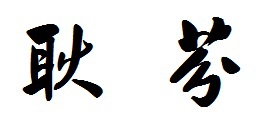 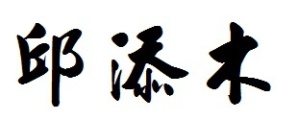 